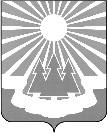 Администрация
муниципального образования «Светогорское городское поселение» Выборгского района Ленинградской областиПОСТАНОВЛЕНИЕОб утверждении Схемы водоснабжения и водоотведения МО «Светогорское городское поселение» Выборгского района Ленинградской области В соответствии с Федеральным законом от 06.10.2003 № 131-ФЗ 
«Об общих принципах организации местного самоуправления в РФ», Федеральным Законом от 07.12.2011 № 416-ФЗ «О водоснабжении и водоотведении», постановлением Правительства РФ от 05.09.2013 г. №782 «О схемах водоснабжения и водоотведения», Приказом Министерства регионального развития РФ от 06.05.2011 года № 204 
«О разработке программ комплексного развития систем коммунальной инфраструктуры муниципальных образований», Уставом муниципального образования «Светогорское городское поселение» Выборгского района Ленинградской области в целях создания условий для устойчивого развития территории МО «Светогорское городское поселение», определения оптимальных технических решений  по водоснабжению и водоотведению для организаций, предприятий МО «Светогорское городское поселение», администрация 
МО «Светогорское городское поселение»П О С Т А Н О В Л Я Е Т:Утвердить актуализированную схему водоснабжения и водоотведения 
МО «Светогорское городское поселение» (приложение).Разместить настоящее Постановление на официальном сайте МО "Светогорское городское поселение" (mo-svetogorsk.ru) и в сетевом издании «Официальный вестник муниципальных правовых актов органов местного самоуправления муниципального образования «Выборгский район» Ленинградской области» (npavrlo.ru).Контроль за исполнением настоящего постановления оставляю за собой.И.о. главы администрации								Е.М. Пугачёва28.06.2024№290